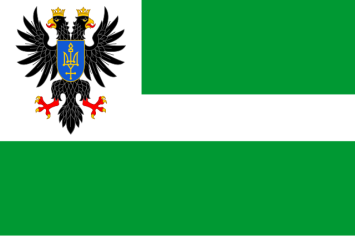 ЧЕРНІГІВСЬКА ОБЛАСНА ДЕРЖАВНА АДМІНІСТРАЦІЯДЕПАРТАМЕНТ КУЛЬТУРИ І ТУРИЗМУ, НАЦІОНАЛЬНОСТЕЙ ТА РЕЛІГІЙМЕТОДИЧНІ РЕКОМЕНДАЦІЇ«ДЕРЖАВНА РЕЄСТРАЦІЯ РЕЛІГІЙНИХ ГРОМАД»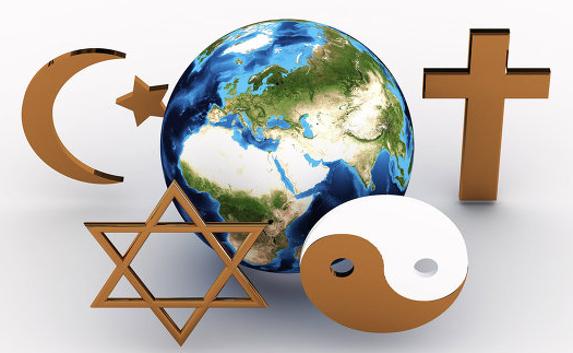 ЧЕРНІГІВ – 2021ЗМІСТЗАКОНОДАВСТВО УКРАЇНИ ПРО СВОБОДУ СОВІСТІ ТА РЕЛІГІЙНІ ОРГАНІЗАЦІЇ……………………………………………..............3ВИМОГИ ДО ОФОРМЛЕННЯ ДОКУМЕНТІВ…………………...4РЕЄСТРАЦІЯ СТАТУТУ НОВОЇ РЕЛІГІЙНОЇ ГРОМАДИ…....6РЕЄСТРАЦІЯ СТАТУТУ РЕЛІГІЙНОЇ ГРОМАДИ У НОВІЙ РЕДАКЦІЇ (РЕЄСТРАЦІЯ ЗМІН І ДОПОВНЕНЬ ДО СТАТУТУ РЕЛІГІЙНОЇ ГРОМАДИ)………………………………………..……………..7ДЕРЖАВНА РЕЄСТРАЦІЯ СТВОРЕННЯ ЮРИДИЧНОЇ ОСОБИ – РЕЛІГІЙНОЇ ОРГАНІЗАЦІЇ…………………………………........8ДЕРЖАВНА РЕЄСТРАЦІЯ ВКЛЮЧЕННЯ ВІДОМОСТЕЙ ПРО ЮРИДИЧНУ ОСОБУ - РЕЛІГІЙНУ ОРГАНІЗАЦІЮ…………….….…...9ДЕРЖАВНА РЕЄСТРАЦІЯ ЗМІН ДО ВІДОМОСТЕЙ ПРО ЮРИДИЧНУ ОСОБУ - РЕЛІГІЙНУ ОРГАНІЗАЦІЮ...........................…11ДЕРЖАВНА РЕЄСТРАЦІЯ ПРИПИНЕННЯ ЮРИДИЧНОЇ ОСОБИ – РЕЛІГІЙНОЇ ОРГАНІЗАЦІЇ ШЛЯХОМ ЛІКВІДАЦІЇ………12ЗАКОНОДАВСТВО УКРАЇНИ ПРО СВОБОДУ СОВІСТІ ТА РЕЛІГІЙНІ ОРГАНІЗАЦІЇВ Україні усі правовідносини, пов'язані із свободою совісті і діяльністю релігійних організацій, регулюються законодавством України.Законодавство України про свободу совісті та релігійні організації складається з Закону України «Про свободу совісті та релігійні організації» (далі - Закон) та інших законодавчих актів України, виданих відповідно до нього.Релігійні організації в Україні утворюються з метою задоволення релігійних потреб громадян сповідувати і поширювати віру і діють відповідно до своєї ієрархічної та інституційної структури, обирають, призначають і замінюють персонал згідно із своїми статутами (положеннями).Релігійними організаціями в Україні є:релігійні громади;управління і центри;монастирі;релігійні братства;місіонерські товариства (місії)духовні навчальні заклади;об'єднання, що складаються з вищезазначених релігійних організацій. Релігійні об'єднання представляються своїми центрами (управліннями).Відповідно до вимог статті 14 Закону, Чернігівська обласна державна адміністрація займається реєстрацією виключно релігійних громад.Чернігівська облдержадміністрація в місячний термін розглядає заяву, статут релігійної громади, приймає відповідне рішення і не пізніш як у десятиденний термін письмово повідомляє про нього заявникам.У необхідних випадках Чернігівська облдержадміністрація, може зажадати висновок місцевої державної адміністрації, виконавчого органу сільської, селищної, міської ради, а також спеціалістів. У цьому разі рішення про реєстрацію статуту релігійної громади приймається у тримісячний термін.У разі подання до Чернігівської облдержадміністрації неповного переліку документів, та/або оформлення їх без дотримання встановлених вимог, відсутності у статуті релігійної громади відомостей, встановлених частиною третьою статті 12 Закону, релігійній громаді пропонується у межах строків, встановлених цим Законом, усунути виявлені недоліки.У разі якщо релігійна громада не усунула виявлені недоліки протягом встановлених строків (відповідно до статті 14 Закону), всі документи, які надійшли до облдержадміністрації, крім заяви про реєстрацію статуту релігійної громади (змін і доповнень до статуту), повертаються їй супровідним листом із роз’ясненням причин такого повернення.У разі необхідності в розгляді питання про реєстрацію статуту можуть брати участь з дорадчим голосом представники релігійної організації.2. ВИМОГИ ДО ОФОРМЛЕННЯ ДОКУМЕНТІВДокументи, що подаються для державної реєстрації, повинні відповідати таким вимогам:1) документи мають бути викладені державною мовою та додатково, за бажанням заявника, - іншою мовою (крім заяви про державну реєстрацію);2) текст документів має бути написаний розбірливо (машинодруком або від руки друкованими літерами);3) документи не повинні містити підчищення або дописки, закреслені слова та інші виправлення, не обумовлені в них, орфографічні та арифметичні помилки, заповнюватися олівцем, а також містити пошкодження, які не дають змоги однозначно тлумачити їх зміст;4) заява про державну реєстрацію підписується заявником. У разі подання заяви про державну реєстрацію поштовим відправленням справжність підпису заявника повинна бути нотаріально засвідчена.Рішення (протокол) уповноваженого органу управління релігійної громади, що подається для державної реєстрації змін до відомостей про юридичну особу, що містяться в Єдиному державному реєстрі юридичних осіб, фізичних осіб-підприємців та громадських формувань (далі - ЄДР), викладається у письмовій формі, прошивається, пронумеровується та підписується засновниками (учасниками), уповноваженими ними особами або головою та секретарем загальних зборів (у разі прийняття такого рішення загальними зборами). Справжність підписів на такому рішенні нотаріально засвідчується з обов’язковим використанням спеціальних бланків нотаріальних документів.Статут викладається у письмовій формі, прошивається, пронумеровується та підписується головою та секретарем загальних зборів.Відповідно до вимог статті 12 Закону, Статут (положення) релігійної організації повинен містити відомості про:1) вид релігійної організації, її віросповідну приналежність і місцезнаходження;2) місце релігійної організації в організаційній структурі релігійного об'єднання;3) майновий стан релігійної організації;4) права релігійної організації на заснування підприємств, засобів масової інформації, інших релігійних організацій, створення навчальних закладів;5) порядок внесення змін і доповнень до статуту (положення) релігійної організації;6) порядок вирішення майнових та інших питань у разі припинення діяльності релігійної організації.Статут (положення) може містити й інші відомості, пов'язані з особливостями діяльності даної релігійної організації.Статут (положення) релігійної організації не повинен суперечити чинному законодавству.З метою включення релігійної громади до Реєстру неприбуткових установ та організацій Статут релігійної громади повинен містити вимоги, зазначені в пункті 133.4 статті 133 Податкового кодексу України, а саме: установчі документи неприбуткової організації мають містити заборону розподілу отриманих доходів (прибутків) або їх частини серед засновників (учасників), членів такої організації, працівників (крім оплати їхньої праці, нарахування єдиного соціального внеску), членів органів управління та інших пов’язаних з ними осіб. Також установчі документи неприбуткової організації мають передбачати передачу активів одній або кільком неприбутковим організаціям, відповідного виду або зарахування до доходу бюджету у разі припинення юридичної особи (у результаті її ліквідації, злиття, поділу, приєднання або перетворення).РЕЄСТРАЦІЯ СТАТУТУ НОВОЇ РЕЛІГІЙНОЇ ГРОМАДИДля реєстрації статуту нової релігійної громади громадяни в кількості не менше десяти чоловік, які утворили її і досягли 18-річного віку, подають заяву та статут на реєстрацію до Чернігівської обласної державної адміністрації через Центр надання адміністративних послуг м. Чернігова.До статуту релігійної громади на підтвердження відомостей, викладених у ньому, додатково подаються належним чином засвідчені копії:1) рішення про утворення релігійної громади, її найменування, затвердження статуту, обрання керівних органів - протокол загальних зборів віруючих громадян. Зазначене рішення приймається у порядку, передбаченому статутом релігійної громади, та оформлюється згідно з внутрішніми настановами цієї релігійної громади;2) документа про право власності чи користування приміщенням або письмової згоди власника приміщення на надання адреси за місцезнаходженням релігійної громади, зазначеним у статуті релігійної громади.Отже, для реєстрації статуту до Чернігівської облдержадміністрації необхідно подати наступні документи:Заява;Статут (3 примірники);Належним чином засвідчена копія протоколу (1 примірник);Належним чином засвідчена копія документа про право власності чи користування приміщенням або письмової згоди власника приміщення на надання адреси за місцезнаходженням релігійної громади, зазначеним у статуті релігійної громади (1 примірник).Порядок дій при реєстрації статуту релігійної громади:Після реєстрації статуту релігійної громади (в облдержадміністрації) необхідно провести державну реєстрацію релігійної громади як юридичної особи шляхом внесення відповідного запису до ЄДР (див. п. 5 - ДЕРЖАВНА РЕЄСТРАЦІЯ СТВОРЕННЯ ЮРИДИЧНОЇ ОСОБИ – РЕЛІГІЙНОЇ ОРГАНІЗАЦІЇ).РЕЄСТРАЦІЯ СТАТУТУ РЕЛІГІЙНОЇ ГРОМАДИ У НОВІЙ РЕДАКЦІЇ (РЕЄСТРАЦІЯ ЗМІН І ДОПОВНЕНЬ ДО СТАТУТУ РЕЛІГІЙНОЇ ГРОМАДИ)Для реєстрації статуту релігійної громади у новій редакції до Чернігівської обласної державної адміністрації через Центр надання адміністративних послуг м. Чернігова подаються:1) заява за підписом керівника або уповноваженого представника релігійної громади;2) статут релігійної громади у новій редакції;3) належним чином засвідчена копія протоколу (або витяг з протоколу) загальних зборів релігійної громади про внесення змін і доповнень до статуту релігійної громади, ухвалених відповідно до порядку, визначеного у чинному на момент внесення змін статуті релігійної громади, із зазначенням списку учасників цих загальних зборів;4) оригінал чи належним чином засвідчена копія чинної на дату подання документів редакції статуту релігійної громади, до якого мають бути внесені зміни і доповнення, з відміткою про державну реєстрацію (з усіма змінами, що до нього вносились), та оригінал свідоцтва, виданого органом реєстрації (якщо таке видавалося).У разі зміни місцезнаходження релігійної громади має бути подано належним чином засвідчену копію документа про право власності чи користування приміщенням або письмової згоди власника приміщення на надання адреси за місцезнаходженням релігійної громади, зазначеним у статуті.Зміни і доповнення статуту релігійної громади підлягають реєстрації в тому ж порядку і в ті ж терміни, що і реєстрація статуту.ДЕРЖАВНА РЕЄСТРАЦІЯ СТВОРЕННЯ ЮРИДИЧНОЇ ОСОБИ – РЕЛІГІЙНОЇ ОРГАНІЗАЦІЇПісля реєстрації статуту релігійної громади (розпорядженням голови облдержадміністрації) необхідно провести державну реєстрацію релігійної громади як юридичної особи шляхом внесення відповідного запису до Єдиного державного реєстру юридичних осіб, фізичних осіб-підприємців та громадських формувань (далі - ЄДР).Для державної реєстрації релігійної організації як юридичної особи необхідно підготувати наступні документи (ч.1 ст. 17 Закону України «Про державну реєстрацію юридичних осіб, фізичних  осіб – підприємців та громадських формувань»):Заява (форма 2) – про державну реєстрацію створення юридичної особи (наказ Міністерства юстиції України 19.05.2020 № 1716/5 «Про оновлення форм заяв у сфері державної реєстрації юридичних осіб, фізичних осіб - підприємців та громадських формувань»).Заява про державну реєстрацію підписується заявником. У разі подання заяви про державну реєстрацію поштовим відправленням справжність підпису заявника повинна бути нотаріально засвідчена (п. 5 ч. 1 ст. 15 Закону України «Про державну реєстрацію юридичних осіб, фізичних осіб – підприємців та громадських формувань»).Примірник статуту з відміткою про реєстрацію облдержадміністрації. Протокол загальних зборів віруючих громадян.Орган реєстрації. Після реєстрації статуту релігійної організації необхідно звернутись до державного реєстратора юридичних осіб-релігійних громад при Департаменті культури і туризму, національностей та релігій облдержадміністрації (далі - Департамент) та подати необхідні документи для внесення до ЄДР запису про проведення державної реєстрації юридичної особи. Строк реєстрації. Протягом 24 годин після надходження документів, крім вихідних та святкових днів (п. 1 ч. 1 ст. 26 Закону України «Про державну реєстрацію юридичних осіб, фізичних осіб – підприємців та громадських формувань»).Оплата. Послуга надається безкоштовно.Документ. Після внесення відомостей до ЄДР державний реєстратор формує виписку з реєстру. За бажанням заявника виписка з ЄДР може бути видана у паперовій формі з поставленням підпису та печатки державного реєстратора (у разі подання заяви про державну реєстрацію у паперовій формі з відміткою про отримання виписки). ДЕРЖАВНА РЕЄСТРАЦІЯ ВКЛЮЧЕННЯ ВІДОМОСТЕЙ ПРО ЮРИДИЧНУ ОСОБУ - РЕЛІГІЙНУ ОРГАНІЗАЦІЮТі юридичні особи – релігійні організації, які зареєстровані до 1 липня 2004 року, відомості про яких не містяться в ЄДР, підлягають включенню таких відомостей про релігійну організацію до реєстру.Для включення відомостей про релігійну організацію, зареєстровану до 1 липня 2004 року, відомості про яку не містяться в ЄДР подається (ч. 3 ст. 17 Закону України «Про державну реєстрацію юридичних осіб, фізичних осіб – підприємців та громадських формувань»):Заява (форма 2) – про державну реєстрацію включення відомостей про юридичну особу до ЄДР (наказ Міністерства юстиції України 19.05.2020 № 1716/5 «Про оновлення форм заяв у сфері державної реєстрації юридичних осіб, фізичних осіб - підприємців та громадських формувань»).Заява про державну реєстрацію підписується заявником. У разі подання заяви про державну реєстрацію поштовим відправленням справжність підпису заявника повинна бути нотаріально засвідчена;Довідка зі статистики про включення релігійної громади до Єдиного державного реєстру підприємств та організацій України (для підтвердження статусу юридичної особи – релігійної громади).Що стосується тих юридичних осіб-релігійних організацій, статут яких зареєстровано до 1 січня 2013  року, відомості про яку не містяться в ЄДР, то такі відомості про релігійну організацію також підлягають внесенню до ЄДР. Перелік документів, необхідних для цього (ч. 3 ст. 17 Закону України «Про державну реєстрацію юридичних осіб, фізичних осіб – підприємців та громадських формувань»):1. Заява (форма 2) - про державну реєстрацію включення відомостей про юридичну особу до ЄДР (наказ Міністерства юстиції України 19.05.2020 № 1716/5 «Про оновлення форм заяв у сфері державної реєстрації юридичних осіб, фізичних осіб - підприємців та громадських формувань»). Заява про державну реєстрацію підписується заявником. У разі подання заяви про державну реєстрацію поштовим відправленням справжність підпису заявника повинна бути нотаріально засвідчена;2. Довідка зі статистики.3. Указ про призначення керівника релігійної громади.Орган реєстрації. Необхідно звернутись до державного реєстратора релігійних громад Департаменту та подати необхідні документи. Строк реєстрації. Протягом 24 годин після надходження документів, крім вихідних та святкових днів (п. 1 ч. 1. ст. 26 Закону України «Про державну реєстрацію юридичних осіб, фізичних осіб – підприємців та громадських формувань»).Оплата. Послуга надається безкоштовно.Документ. Після внесення відомостей до ЄДР державний реєстратор формує виписку з ЄДР. За бажанням заявника виписка з ЄДР може бути видана у паперовій формі з поставленням підпису та печатки державного реєстратора (у разі подання заяви про державну реєстрацію у паперовій формі з відміткою про отримання виписки). ДЕРЖАВНА РЕЄСТРАЦІЯ ЗМІН ДО ВІДОМОСТЕЙ ПРО ЮРИДИЧНУ ОСОБУ - РЕЛІГІЙНУ ОРГАНІЗАЦІЮЗвертаємо увагу, що статут в новій редакції релігійної організації спочатку підлягає реєстрації в обласній державній адміністрації в порядку, передбаченому ст. 14 «Про свободу совісті та релігійні організації».У разі зміни керівника, інших змін, крім внесення змін до статуту, документи подаються лише державному реєстратору.Перелік документів, необхідний для державної реєстрації змін до відомостей про релігійну організацію, що містяться в ЄДР:Заява (форма 2) – про державну реєстрацію змін до відомостей про юридичну особу, що містяться в ЄДР (наказ Міністерства юстиції України 19.05.2020 № 1716/5 «Про оновлення форм заяв у сфері державної реєстрації юридичних осіб, фізичних осіб - підприємців та громадських формувань»).Заява повинна бути викладена української мовою. Підписується заявником. У разі подання заяви про державну реєстрацію поштовим відправленням справжність підпису заявника повинна бути нотаріально засвідчена (п. 5 ч. 1 ст. 15 Закону України «Про державну реєстрацію юридичних осіб, фізичних осіб – підприємців та громадських формувань»).Рішення уповноваженого органу управління юридичної особи  - релігійної організації про зміни, що вносяться до ЄДР (як правило, це протокол загальних зборів віруючих громадян). Справжність підписів на такому рішенні нотаріально засвідчується з обов’язковим використанням спеціальних бланків нотаріальних документів (згідно ст. 15 Закону України «Про державну реєстрацію юридичних осіб, фізичних осіб – підприємців та громадських формувань»).Установчий документ релігійної організації в новій редакції – у разі внесення змін, що містяться в установчому документі – статут релігійної організації.Документ про сплату адміністративного збору. Згідно ч. 5 ст. 36 Закону України «Про державну реєстрацію юридичних осіб, фізичних осіб – підприємців та громадських формувань» адміністративний збір справляється у розмірі 0,3 % від прожиткового мінімуму для працездатних осіб, встановленому законом на 1 січня календарного року.Орган реєстрації. Необхідно звернутись до державного реєстратора релігійних громад Департаменту та подати необхідні документи. Строк реєстрації. Протягом 24 годин після надходження документів, крім вихідних та святкових днів (п. 1 ч. 1. ст. 26 Закону України «Про державну реєстрацію юридичних осіб, фізичних осіб – підприємців та громадських формувань»).Оплата. Послуга надається відповідно ч. 5 ст. 36 Закону України «Про державну реєстрацію юридичних осіб, фізичних осіб – підприємців та громадських формувань».Документ. Після внесення відомостей до ЄДР державний реєстратор формує виписку з ЄДР. За бажанням заявника виписка з ЄДР може бути видана у паперовій формі з поставленням підпису та печатки державного реєстратора (у разі подання заяви про державну реєстрацію у паперовій формі з відміткою про отримання виписки). ДЕРЖАВНА РЕЄСТРАЦІЯ ПРИПИНЕННЯ ЮРИДИЧНОЇ ОСОБИ – РЕЛІГІЙНОЇ ОРГАНІЗАЦІЇ ШЛЯХОМ ЛІКВІДАЦІЇПроцедура припинення юридичної особи - релігійної організації шляхом її ліквідації проводиться у 2 етапи.Першим етапом припинення релігійної організації як юридичної особи є підготовка протоколу загальних зборів віруючих громадян (ч. 10-13 ст. 17 Закону України «Про державну реєстрацію юридичних осіб, фізичних осіб – підприємців та громадських формувань»).Протокол загальних зборів віруючих громадян повинен містити рішення про:- припинення релігійної організації;- затвердження персонального складу комісії з припинення (ліквідаційної комісії), її голови, встановлення місцезнаходження ліквідаційної комісії;- порядок та строк заявлення кредиторами своїх вимог.Орган реєстрації. Необхідно звернутись до державного реєстратора юридичних осіб – релігійних громад Департаменту та подати протокол загальних зборів.Строк  реєстрації. Протягом 24 годин після подання протоколу загальних зборів, крім вихідних та святкових днів (п. 1 ч. 1. ст. 26 Закону України «Про державну реєстрацію юридичних осіб та фізичних осіб – підприємців»).Оплата. Послуга надається безкоштовно.Після закінчення строку заявлення кредиторами своїх вимог з дня оприлюднення повідомлення про рішення щодо ліквідації юридичної особи (від 2 місяців до 6 місяців залежно від прийнятого рішення учасниками) заявник знову має звернутися до державного реєстратора релігійних громад Департаменту.Другим етапом припинення релігійної організації є проведення державної реєстрації її припинення. На цьому етапі подаються такі документи:Заява (форма 2) – про державну реєстрацію припинення юридичної особи в результаті її ліквідації (наказ Міністерства юстиції України 19.05.2020 № 1716/5 «Про оновлення форм заяв у сфері державної реєстрації юридичних осіб, фізичних осіб - підприємців та громадських формувань»). Заява повинна бути обов’язково викладена державною мовою. Підписується заявником. У разі подання заяви поштовим відправленням справжність підпису заявника повинна бути нотаріально засвідчена. Довідка архівної установи про прийняття документів, що підлягають довгостроковому зберіганню.Методичні рекомендації підготовлено Департаментом культури і туризму, національностей та релігій Чернігівської обласної державної адміністрації1Проведення зборів релігійної громадиРішення прийняті на зборах релігійної громади оформлюються протоколом згідно з її внутрішніми настановами. У протоколі обов’язково відображаються рішення щодо: обрання голови та секретаря зборів релігійної громади; створення релігійної громади; затвердження статуту; обрання керівника громади, інших керівних органів; визначення особи (осіб), уповноважених представляти релігійну громаду для реєстрації статуту в органах державної влади та інші питання.2Подання документів до ОДАПовний пакет документів для реєстрації статуту подається до ЦНАПу м. Чернігова керівником особисто або уповноваженим представником.Місцезнаходження ЦНАПу м. Чернігова: вул. Рокоссовського, 20-а, м. Чернігів, 14027.3Реєстрація статутуОблдержадміністрація упродовж передбаченого законодавством одного місяця (у деяких випадках - трьох) приймає рішення про реєстрацію статуту та протягом десяти днів письмово повідомляє про нього заявника.4Отримання оформлених примірників статуту та копії розпорядженняОтримати розпорядження голови облдержадміністрації про реєстрацію статуту релігійної громади та оформлені примірники статуту може керівник релігійної громади особисто, уповноважений представник та (або) документи можуть бути надіслані релігійній громаді засобами поштового зв’язку.Важливо! Рішення про зміну підлеглості та внесення відповідних змін або доповнень до статуту засвідчується підписами членів відповідної релігійної громади, які підтримали таке рішення (стаття 8 Закону).Рішення про зміну підлеглості та внесення відповідних змін або доповнень до статуту підлягає реєстрації в порядку, встановленому статтею 14 Закону.